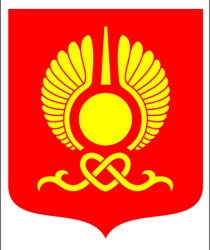 РОССИЙСКАЯ ФЕДЕРАЦИЯРЕСПУБЛИКА ТЫВАХУРАЛ ПРЕДСТАВИТЕЛЕЙ ГОРОДА КЫЗЫЛАРЕШЕНИЕОт 29 июня 2016 года                       г.Кызыл                                     № 256О внесении изменений в решение Хурала представителей города Кызыла «О создании официального сайта органов местного самоуправления городского округа «Город Кызыл Республики Тыва» В соответствии со статьями 10 и 14 Федерального закона от 09.02.2009 года № 8-ФЗ «Об обеспечении доступа к информации о деятельности государственных органов и органов местного самоуправления», статьями 8, 12, 13 Федерального закона от 27.07.2006 года 149-ФЗ «Об информации, информационных технологиях и о защите информации», руководствуясь Уставом городского округа «Город Кызыл Республики Тыва», принятым решением  Хурала представителей города Кызыла от 5 мая 2005 года  № 50, на основании Постановления Мэрии города Кызыла от 17.11.2015 года № 1222 «О ликвидации Муниципального автономного учреждения «Информационное агентство «Кызыл» Хурал представителей города Кызыла РЕШИЛ:1. Внести в решение Хурала представителей города Кызыла от 26 декабря 2014 года № 116 «О создании официального сайта органов местного самоуправления городского округа «Город Кызыл Республики Тыва» следующие изменения:1.1. в наименовании решения слова «О создании официального сайта» заменить словами «Об официальном сайте»;1.2. приложение № 1 изложить в новой редакции (прилагается);1.3. приложение  № 2 изложить в новой редакции (прилагается).2. Опубликовать настоящее решение на официальном сайте органов местного самоуправления городского округа «Город Кызыл Республики Тыва».3. Контроль за исполнением настоящего решения возложить на управляющего делами мэрии города Кызыла.4. Настоящее решение вступает в силу со дня его официального опубликования. Глава города Кызыла                                                                            Д.ОюнПриложение 1к решению Хурала представителей г. Кызыла«Об официальном сайте органов местного самоуправления городского округа «Город Кызыл Республики Тыва» (в редакции решения Хурала представителей г.Кызыла от  29.06.2016 г. № 256)ПОЛОЖЕНИЕоб официальном сайте органов местного самоуправления городского округа «Город Кызыл Республики Тыва»1. Общие положения1.1. Настоящее Положение разработано в соответствии с федеральными законами от 06.10.2003 N 131-ФЗ "Об общих принципах организации местного самоуправления в Российской Федерации", от 27.07.2006 N 149-ФЗ "Об информации, информационных технологиях и о защите информации", от 09.02.2009 N 8-ФЗ "Об обеспечении доступа к информации о деятельности государственных органов и органов местного самоуправления" и определяет порядок функционирования и обновления официального сайта органов местного самоуправления городского округа "Город Кызыл Республики Тыва" в информационно-телекоммуникационной сети Интернет.1.2. Понятия, используемые в настоящем Положении, применяются в значениях, установленных Федеральным законом от 9 февраля 2009 года №8-ФЗ;1) информация о деятельности органов местного самоуправления - информация (в том числе документированная), созданная в пределах своих полномочий органами местного самоуправления или организациями, подведомственными органам местного самоуправления, либо поступившая в указанные органы и организации. К информации о деятельности органов местного самоуправления относятся также муниципальные правовые акты, устанавливающие структуру, полномочия, порядок формирования и деятельности указанных органов и организаций, иная информация, касающаяся их деятельности;2) пользователь информации – гражданин (физическое лицо), организация (юридическое лицо), общественное объединение, осуществляющие поиск информации о деятельности органов местного самоуправления городского округа «Город Кызыл Республики Тыва». Пользователями информации являются также государственные органы, органы местного самоуправления, осуществляющие поиск указанной информации в соответствии с Федеральным законом от 9 февраля 2009 года №8-ФЗ;3) запрос - обращение пользователя информации в виде электронного документа, в орган местного самоуправления либо к его должностному лицу о предоставлении информации о деятельности этого органа;4) официальный сайт органов местного самоуправления городского округа «Город Кызыл Республики Тыва» (далее - официальный сайт) – сайт в информационно-телекоммуникационной сети "Интернет" (далее - сеть "Интернет"), содержащий информацию о деятельности органов местного самоуправления городского округа "Город Кызыл Республики Тыва": Главы – председателя Хурала представителей, Хурала представителей города Кызыла, Мэрии города Кызыла, муниципальных учреждений, организаций и предприятий городского округа "Город Кызыл Республики Тыва", расположенных на территории города (далее - органы МСУ города).1.3. Сайт функционирует на принципах системности предоставления информации, интерактивности, открытости и объективности.1.4. Владельцем информационного ресурса является Мэрия города Кызыла.1.5. Основным языком информационных материалов сайта является русский язык.1.6. Информация, размещаемая на сайте, является официальной, публичной и бесплатной.1.7. Официальный сайт не является средством массовой информации.1.8. Официальный сайт имеет электронный адрес, содержащий доменное имя "http://mkyzyl.ru".1.9. На официальном сайте  указываются адреса электронной почты органов МСУ города, по которым пользователем информацией может быть направлен запрос и получена запрашиваемая информация, а также контактные данные структурного подразделения мэрии г.Кызыла, отвечающего за работу сайта.2. Цели и задачи официального сайта 2.1. Целями официального сайта являются:-  реализация конституционных прав граждан на получение объективной информации;- обеспечение открытости деятельности органов МСУ города и доступность открытых муниципальных информационных ресурсов для пользователей информации;- развитие единого муниципального информационного пространства города;- взаимодействие органов МСУ города с гражданами и хозяйствующими субъектами посредством сети Интернет;- информационное сопровождение муниципальных программ;- удовлетворение информационных потребностей органов МСУ города, общественных организаций;- формирование общественного мнения и повышение интереса к деятельности органов МСУ города;- формирование имиджа города;- предоставление интерактивных форм взаимодействия органов МСУ с жителями города и организациями.2.2. С помощью официального сайта решаются задачи:- обеспечение права пользователей информацией на доступ к информации, указанной в подпункте 1 пункта 1.2. настоящей настоящего положения;- предоставление пользователям информацией по их запросу информации о деятельности государственных органов и органов местного самоуправления;- интенсификации процессов взаимодействия органов МСУ города с гражданами и организациями, сокращения времени на их информационное обеспечение;- обеспечения прозрачности и информационной открытости органов МСУ города для населения;- повышения эффективности существующих механизмов общественного контроля деятельности органов МСУ города.3. Перечень информации о деятельности органов МСУ, размещенных на официальном сайте3.1. На официальном сайте размещается информация, созданная в пределах своих полномочий органами МСУ города, в том числе Аппаратом Хурала представителей города Кызыла, Контрольно-счетной палатой города Кызыла, структурными подразделениями мэрии города Кызыла, муниципальными учреждениями, организациями и предприятиями города, либо поступившая в указанные органы и организации.3.2. Для размещения на официальном сайте устанавливается следующий перечень информации о деятельности органов местного самоуправления:а) общая информация об органах МСУ города;- наименование и структура органов МСУ города, их почтовый адрес, адрес электронной почты, по которым пользователь информации может направить запрос и получить запрашиваемую информацию, номера телефонов справочных служб города;- сведения о полномочиях органов МСУ города, а также перечень законов и иных нормативных правовых актов, определяющих эти полномочия;- перечень муниципальных учреждений и предприятий города, их почтовые адреса, адреса электронной почты (при наличии), номера телефонов справочных служб;- сведения о Главе, Хурале представителей, депутатах, Контрольно-счетной палате, мэре, заместителях мэра, руководителях структурных подразделений мэрии города Кызыла;- сведения о доходах, об имуществе и обязательствах имущественного характера Главы, депутатов на постоянной основе, мэра, заместителях мэра города Кызыла, лиц, замещающих в органах местного самоуправления должности муниципальной службы высшей, главной, ведущей, старшей групп;б) информация о нормотворческой деятельности органов МСУ, в том числе:- муниципальные правовые акты, подлежащие официальному опубликованию, включая сведения о внесении в них изменений, признании их утратившими силу, признании их судом недействующими, Порядок обжалования муниципальных правовых актов, а также сведения о государственной регистрации муниципальных правовых актов в случаях, установленных законодательством Российской Федерации;- Регламент Хурала представителей города Кызыла;- Устав города Кызыла; - административные регламенты предоставления муниципальных услуг;- информация о размещении заказов на поставки товаров, выполнение работ, оказание услуг для муниципальных нужд;в) информация об участии органов МСУ города в целевых и иных программах, а также о мероприятиях, проводимых органами МСУ города, в том числе сведения об официальных визитах и о рабочих поездках Главы, депутатов, мэра, заместителей мэра города Кызыла и об официальных делегациях органов МСУ города;г) информация о состоянии защиты населения и территорий от чрезвычайных ситуаций и принятых мерах по обеспечению безопасности, о прогнозируемых и возникших чрезвычайных ситуациях, о приемах и способах защиты населения от них, а также иная информация, подлежащая доведению мэрией города до сведения граждан и организаций в соответствии с федеральными законами, законами Республики Тыва;д) информация о результатах проверок, проведенных органами МСУ города в пределах их полномочий, а также о результатах данных проверок;е) тексты официальных выступлений и заявлений Главы, мэра, заместителей мэра города Кызыла, руководителей структурных подразделений мэрии города Кызыла;ж) информация о деятельности мэрии города Кызыла, в том числе:- статистические данные и показатели, характеризующие состояние и динамику развития экономической, социальной и иных сфер жизнедеятельности, регулирование которых отнесено к полномочиям мэрии города;- сведения об использовании мэрией города Кызыла, структурными подразделениями и муниципальными учреждениями города выделяемых бюджетных средств в форме отчета об исполнении бюджета города;- сведения о предоставляемых организациям и индивидуальным предпринимателям льготах, отсрочках, рассрочках о списании задолженности по платежам в бюджет города;з) информация о кадровом обеспечении органов МСУ города, в том числе:- порядок поступления граждан на муниципальную службу в органы МСУ города;- сведения о вакантных должностях муниципальной службы в органах МСУ города;- квалификационные требования к кандидатам на замещение вакантных должностей муниципальной службы;- сведения о формировании резерва управленческих кадров и о кандидатах, включенных в резерв управленческих кадров;- номера телефонов, по которым можно получить информацию по вопросу замещения вакантных должностей муниципальной службы в органах МСУ города;- сведения о результатах конкурсов по вакансиям;и) информация о работе органов МСУ города с обращениями граждан, в том числе:- порядок и время приема граждан, порядок рассмотрения их обращений с указанием нормативных правовых актов, регулирующих эту деятельность;- фамилия, имя, отчество руководителя структурного подразделения мэрии города Кызыла, должностного лица, к полномочиям которых отнесены организация приема граждан, обеспечение рассмотрения их обращений, а также номер телефона, по которому можно получить информацию справочного характера;- обзоры обращений граждан, а также обобщенная информация о результатах рассмотрения этих обращений и принятых мерах.3.3. Структура сайта, порядок и периодичность размещения информации на сайте, сроки ее обновления, а также перечень лиц, обеспечивающих своевременное размещение и обновление информации на сайте, определяются Регламентом работы сайта.3.4. Использование в средствах массовой информации, а также на сайтах иных лиц материалов, размещаемых на официальном сайте органов МСУ города, возможно при условии обязательной ссылки на официальный сайт органов МСУ города.3.5. Информация, размещаемая на официальном сайте, доступна круглосуточно без ограничений.3.6. На официальном сайте по распоряжению Главы - председателя Хурала представителей либо мэрии города может размещаться информация, полученная от внешнего источника.3.7. Для обмена сообщениями между пользователями информации и органами МСУ города на официальном сайте создается и функционирует "Интернет-приемная".3.8. К размещению на сайте запрещена информация:- нарушающая нормы действующего законодательства и нормы морали;- содержащая государственную и коммерческую тайну;- затрагивающая честь, достоинство и деловую репутацию физических и юридических лиц;- нарушающая авторское право;- содержащая ненормативную лексику.4. Управление официальным сайтом 4.1. Наполнение сайта информацией о деятельности органов местного самоуправления городского округа «Город Кызыл Республики Тыва» осуществляют:- Аппарат Хурала представителей города Кызыла;- Контрольно-счетная палата города Кызыла;- структурное подразделение мэрии города Кызыла, в функции которого входит осуществление полномочий муниципального образования городской округ «Город Кызыл Республики Тыва» в сфере информационной политики и освещение деятельности муниципального органа власти и общественной жизни города Кызыла;4.2. Аппарат Хурала представителей города Кызыла, Контрольно-счетная палата города Кызыла и структурное подразделение мэрии города Кызыла, в функции которого входит осуществление полномочий муниципального образования городской округ «Город Кызыл Республики Тыва» в сфере информационной политики и освещение деятельности муниципального органа власти и общественной жизни города Кызыла, своевременно представляют информацию в структурное подразделение мэрии города Кызыла, отвечающее за функционирование информационных технологий мэрии города Кызыла, которое: - обеспечивает размещение представленной информации на официальном сайте в течение 5 (пяти) рабочих дней со дня поступления информации;- поддерживает официальный сайт в работоспособном состоянии и обеспечивает его доступность;- проводит организационно-технические мероприятия по защите информации на официальном сайте от несанкционированного доступа;- осуществляет внесение изменений в структуру и дизайн официального сайта.4.3. Структурное подразделение мэрии города Кызыла, в функции которого входит осуществление полномочий муниципального образования городской округ «Город Кызыл Республики Тыва» в сфере информационной политики и освещение деятельности муниципального органа власти и общественной жизни города Кызыла:- координирует работу органов МСУ города по информационному наполнению и развитию официального сайта;- рассматривает предложения и обращения о включении в состав официального сайта новых информационных ресурсов и технологических узлов;- осуществляет сбор, обобщение, подготовку информации к размещению на официальном сайте на основе поступившей из органов МСУ города информации;- контролирует своевременность размещения информации на официальном сайте;- поддерживает в актуальном состоянии интернет-приемную официального сайта, организует размещение тем и сообщений посетителей официального сайта;- вносит редакторские правки в материалы, размещаемые на официальном сайте;- обеспечивает на официальном сайте размещение актуальной информации, опубликование муниципальных правовых актов в течение двух дней со дня  представления такой информации, муниципальных правовых актов уполномоченным органом;- обработку входящих информационных материалов интерактивных форм обратной связи и подготовку ответной информации в адрес заявителя.4.4. Информационное наполнение сайта осуществляется также из внешних источников информации: средств массовой информации, федеральных и республиканских органов государственной власти и их территориальных органов, политических партий, общественных и религиозных организаций, образовательных учреждений, иных коммерческих и некоммерческих организаций, интернет-ресурсов.5. Ответственность5.1. Структурное подразделение мэрии города Кызыла, в функции которого входит осуществление полномочий муниципального образования городской округ «Город Кызыл Республики Тыва» в сфере информационной политики и освещение деятельности муниципального органа власти и общественной жизни города Кызыла, и структурное подразделение мэрии города Кызыла, отвечающее за функционирование информационных технологий мэрии города Кызыла, несут дисциплинарную и административную ответственность   в   соответствии   с законодательством    за выполнение  возложенных  на  них и осуществление ими соответствующих функций в пределах своих полномочий; 5.2.Ответственность за достоверность информации, размещаемой на официальном сайте, несут лица, представившие данную информацию.Приложение 2к решению Хурала представителей г. Кызыла«Об официальном сайте органов местного самоуправления городского округа «Город Кызыл Республики Тыва» (в редакции решения Хурала представителей г.Кызыла от  29.06.2016 г. № 256)РЕГЛАМЕНТработы официального сайта органов местного самоуправления городского округа «Город Кызыл Республики Тыва»1. Общие положения1.1. Настоящий Регламент устанавливает порядок организации подготовки и размещения информации на официальном сайте городского округа "Город Кызыл Республики Тыва".1.2. Общее управление работой официального сайта осуществляет структурное подразделение мэрии города Кызыла, отвечающее за функционирование информационных технологий мэрии города Кызыла. 2. Информационные ресурсы официального сайта2.1. Информационные ресурсы официального сайта включают следующие основные типы информации:постоянная информация – статичная, редко обновляемая информация (Устав города, структура, задачи, руководство, положения о структурных подразделениях, основные нормативные правовые документы, историко-географическая справка и т.д.);периодическая информация – информация, обновляемая по итоговым показателям;оперативная информация - информация, обновляемая не реже одного раза в неделю (новости, сообщения о мероприятиях, объявления, официальная хроника и пр.);фото-, видео-, аудио (мультимедиа) материалы - могут использоваться в различных режимах информационного сопровождения интернет-сайта;привлеченная информация - для поддержки интернет-сайта могут использоваться материалы иных информационных, в том числе негосударственных, источников. Использование привлеченного материала регулируется действующим законодательством или на основе соглашения с владельцем информации (информационных ресурсов).2.2. Материалы, размещаемые на интернет-сайте, должны быть своевременны, точны, достоверны и должны иметь обязательные реквизиты:- дата публикации (последнего обновления, уточнения);- исполнитель (автор) или владелец информации.Требования к техническим, программным и лингвистическим средствам обеспечения пользования официальным сайтом 3.1. Информация, размещаемая на официальном сайте органов МСУ городского округа «Город Кызыл Республики Тыва», должна быть круглосуточно доступна пользователям информацией и информационным системам на основе общедоступного программного обеспечения без взимания платы и иных ограничений.3.2. Доступ к информации, размещенной на официальном сайте, не может быть обусловлен требованием регистрации пользователей информации или предоставления ими персональных данных, а также требованием заключения ими лицензионных или иных соглашений.3.3. Для просмотра официального сайта не должна предусматриваться установка на компьютере пользователей, специально созданных с этой целью технологических и программных средств. 3.4. Пользователю должна предоставляться наглядная информация о структуре официального сайта.  3.5. Программное обеспечение и технологические средства ведения официального сайта должны обеспечивать возможность поиска и получения всей текстовой информации, размещенной на официальном сайте.3.6. Информация на сайте должна размещаться на русском языке. Допускается указание наименований иностранных юридических лиц, фамилий и имен физических лиц с использованием букв латинского алфавита. 3.7. При необходимости проведения плановых технических работ, в ходе которых доступ к сайту будет невозможен, уведомление об этом должно быть размещено на главной странице официального сайта не менее чем за сутки до начала работ. 4. Формы и процедура предоставления и размещения информации на официальном сайте4.1. Информация для размещения на сайте предоставляется в структурное подразделение мэрии города Кызыла, в функции которого входит осуществление полномочий муниципального образования городской округ «Город Кызыл Республики Тыва» в сфере информационной политики и освещение деятельности муниципального органа власти и общественной жизни города Кызыла в электронном виде и на бумажном носителе.Информация на бумажном носителе в обязательном порядке должна иметь подпись руководителя соответствующего структурного подразделения, подготовившего информацию, и дату сдачи.Информация в электронном виде предоставляется: в текстовом формате с расширением *.doc; *.rtf, табличном формате с расширением *.xls. Форматирование текстовых материалов: тип шрифта – Times New Roman, размер шрифта - 14, междустрочный интервал – полуторный, выравнивание текста – по ширине.Предоставляемые материалы могут содержать графическую видео- или аудиоинформацию в форматах: - графическая - *-jpg; *.jpeg; *.gif; *.ppt; - видео - *.mpg; *.mpeg; *.avi; - аудио - *.mp3; - аудио - *.midi; *.wav.3.2. Структурное подразделение мэрии города Кызыла, в функции которого входит осуществление полномочий муниципального образования городской округ «Город Кызыл Республики Тыва» в сфере информационной политики и освещение деятельности муниципального органа власти и общественной жизни города Кызыла размещает информацию на сайте только после получения ее на бумажном носителе, завизированном руководителем соответствующего структурного подразделения, подготовившего информацию. Исключения могут быть сделаны для оперативных материалов и привлеченной информации.3.3. Информационные материалы, размещенные на сайте, хранятся в структурном подразделении мэрии города Кызыла, в функции которого входит осуществление полномочий муниципального образования городской округ «Город Кызыл Республики Тыва» в сфере информационной политики и освещение деятельности муниципального органа власти и общественной жизни города Кызыла в течение одного года в электронном виде и на бумажном носителе и рассматриваются в качестве эталона при возникновении спорных вопросов.4. Ответственность за выполнение работпо информационно-технической поддержкеофициального сайта4.1. Ответственность за своевременную подготовку и представление информации о деятельности органов МСУ, согласно структуре официального сайта, возлагается на Аппарат Хурала представителей города Кызыла, на председателя Контрольно-счетной палаты города Кызыла, руководителей структурных подразделений Мэрии города Кызыла.4.2. Ответственность за достоверность представленной информации возлагается на Аппарат Хурала представителей города Кызыла, на председателя Контрольно-счетной палаты города Кызыла, руководителей структурных подразделений Мэрии города Кызыла.4.3. Ответственность за информационное содержание ресурсов официального сайта возлагается на руководителя структурного подразделения мэрии города Кызыла, в функции которого входит осуществление полномочий муниципального образования городской округ «Город Кызыл Республики Тыва» в сфере информационной политики и освещение деятельности муниципального органа власти и общественной жизни города Кызыла.4.4. Ответственность за программно-техническое обеспечение работ по наполнению информацией официального сайта возлагается на структурное подразделение мэрии города Кызыла, отвечающее за функционирование информационных технологий мэрии города Кызыла.5. Структура официального сайта 5.1. Периодичность размещения информации на официальном сайте и ответственность за ее размещение определяется согласно структуре официального сайта, которая является базовой и может изменяться и дополняться по мере необходимости:      Официальный сайт органов местного самоуправления городского округа «Город Кызыл Республики Тыва»: mkyzyl.ruОфициальный сайт органов местного самоуправления городского округа «Город Кызыл Республики Тыва»: mkyzyl.ruОфициальный сайт органов местного самоуправления городского округа «Город Кызыл Республики Тыва»: mkyzyl.ruОфициальный сайт органов местного самоуправления городского округа «Город Кызыл Республики Тыва»: mkyzyl.ruПеречень разделов/ подразделовСтруктурное подразделение, лицо, ответственное за предоставление информационных материаловСроки размещения информационных материалов и источниковФорма размещения информационных материаловРаздел «ПреКРАСНЫЙ город», подразделы «Общая информация/История/Символика/Гимн/ Фотогалерея/Видеогалерея»Информационно-аналитический отдел мэрии города КызылаПоддерживается в актуальном состоянии Размещаются в виде текстов, возможны табличные варианты, фото и видео материалыРаздел «Глава города Кызыла», подразделы «Биография», «Общая информация», «Документы»,«Отчет о деятельности», «График приема граждан», «Противодействие коррупции», «Контакты»Помощник Главы - Председателя Хурала представителейПоддерживается в актуальном состоянии, обновляется не позднее 5 (пяти) рабочих дней со дня изменения информации и/или подписания соответствующих документов Размещаются в виде текстов, возможны табличные варианты, фото и видео материалыРаздел «Хурал представителей», подразделы «Хурал представителей города Кызыла», «Структура», «Депутаты», «Депутатская приемная», «Комитеты», «Схема округов», «Аппарат Хурала», «Нормотворческая деятельность», «Сессия», «Архив сессий», «Проекты Решений», Реестр Решения», «Сведения о закупках», «Противодействие коррупции», «Новости», «Вакансии», «Фотогалерея», «Контакты»Аппарат Хурала представителей города КызылаПоддерживается в актуальном состоянии, обновляется не позднее 5 (пяти) рабочих дней со дня изменения информации и/или подписания соответствующих документовРазмещаются в виде текстов, возможны табличные варианты, фото и видео материалыРаздел «Контрольно-счетная палата г.Кызыла», подразделы «Полномочия, задачи, функции»,«Руководство»,«Структура», «Нормативно-правовые акты», «Статистическая информация о результатах деятельности», «Результаты проверок»Председатель Контрольно-счетной палаты города Кызыла Поддерживается в актуальном состоянии, обновляется не позднее 5 (пяти) рабочих дней со дня изменения информации и/или подписания соответствующих документовРазмещаются в виде текстов, возможны табличные варианты, фото и видео материаловРаздел «Мэрия города Кызыла», подразделы «Полномочия, задачи, функции», «Руководство», «Структура мэрии», «Информационные системы, реестры», «Нормативно-правовые акты», «Муниципальные закупки», «Административные регламенты», «Обращения граждан», «Целевые программы», «Статистическая информация о результатах деятельности», «Сведения об использовании бюджетных средств», «Служба и кадры», «Противодействие коррупции», «Инвестору», «Контакты»Управление организационно-документационного обеспечения, кадровой работы и информатизации мэрии города КызылаПоддерживается в актуальном состоянии, обновляется не позднее 5 (пяти) рабочих дней со дня изменения информации и/или подписания соответствующих документовРазмещаются в виде текстов, возможны табличные варианты, фото и видео материаловРаздел «Комиссия по делам несовершеннолетних»Комиссия по делам несовершеннолетних и по защите их прав при мэрии города КызылаПоддерживается в актуальном состоянии, обновляется не позднее 5 (пяти) рабочих дней со дня изменения информации и/или подписания соответствующих документовРазмещаются в виде текстов, возможны табличные варианты, фото и видео материаловРаздел «Отдел по профилактике правонарушений»Отдел по профилактике правонарушений мэрии города КызылаПоддерживается в актуальном состоянии, обновляется не позднее 5 (пяти) рабочих дней со дня изменения информации и/или подписания соответствующих документовРазмещаются в виде текстов, возможны табличные варианты, фото и видео материаловРаздел «Отдел муниципальных закупок»Отдел муниципальных закупок мэрии города КызылаПоддерживается в актуальном состоянии, обновляется не позднее 5 (пяти) рабочих дней со дня изменения информации и/или подписания соответствующих документовРазмещаются в виде текстов, возможны табличные варианты, фото и видео материаловРаздел «Управление по административно-техническому надзору»Управление по административно-техническому надзору мэрии города КызылаПоддерживается в актуальном состоянии, обновляется не позднее 5 (пяти) рабочих дней со дня изменения информации и/или подписания соответствующих документовРазмещаются в виде текстов, возможны табличные варианты, фото и видео материаловРаздел «Управление социального развития»Управление социального развития мэрии города КызылаПоддерживается в актуальном состоянии, обновляется не позднее 5 (пяти) рабочих дней со дня изменения информации и/или подписания соответствующих документовРазмещаются в виде текстов, возможны табличные варианты, фото и видео материаловРаздел «Управление правового обеспечения»Управление правового обеспечения мэрии города КызылаПоддерживается в актуальном состоянии, обновляется не позднее 5 (пяти) рабочих дней со дня изменения информации и/или подписания соответствующих документовРазмещаются в виде текстов, возможны табличные варианты, фото и видео материаловРаздел «Нормативно-правовые акты»Управление организационно-документационного обеспечения, кадровой работы и информатизации мэрии города КызылаПоддерживается в актуальном состоянии, обновляется не позднее 5 (пяти) рабочих дней со дня изменения информации и/или подписания соответствующих документовРазмещаются в виде текстов, возможны табличные вариантыРаздел «Инвестиционный паспорт»Департамент экономики, имущественных отношений и финансового контроля мэрии города КызылаПоддерживается в актуальном состоянииРазмещаются в виде текстов, возможны табличные вариантыРаздел «Муниципальные закупки»Отдел муниципальных закупок мэрии города КызылаПоддерживается в актуальном состоянии, обновляется не позднее 5 (пяти) рабочих дней со дня изменения информации и/или подписания соответствующих документовРазмещаются в виде текстов, возможны табличные вариантыРаздел «Административная комиссия»Административная комиссия города КызылаПоддерживается в актуальном состоянии, обновляется не позднее 5 (пяти) рабочих дней со дня изменения информации и/или подписания соответствующих документовРазмещаются в виде текстов, возможны табличные варианты, фото и видео материаловРаздел «Хозяйственное управление мэрии города Кызыла»МБУ «Хозяйственное управление мэрии города КызылаПоддерживается в актуальном состоянии, обновляется не позднее 5 (пяти) рабочих дней со дня изменения информации и/или подписания соответствующих документовРазмещаются в виде текстов, возможны табличные вариантыРаздел «Департамент городского хозяйства»Департамент городского хозяйства мэрии города КызылаПоддерживается в актуальном состоянии, обновляется не позднее 5 (пяти) рабочих дней со дня изменения информации и/или подписания соответствующих документовРазмещаются в виде текстов, возможны табличные варианты, фото и видео материаловРаздел «Департамент архитектуры, градостроительства и земельных отношений» Департамент архитектуры, градостроительства и земельных отношений мэрии города КызылаПоддерживается в актуальном состоянии, обновляется не позднее 5 (пяти) рабочих дней со дня изменения информации и/или подписания соответствующих документовРазмещаются в виде текстов, возможны табличные варианты, фото и видеоматериалыРаздел «Генеральный план города Кызыла»Департамент архитектуры, градостроительства и земельных отношений мэрии города КызылаПоддерживается в актуальном состоянииРазмещаются в виде текстов, возможны табличные вариантыРаздел «Правила землепользования и застройки»Департамент архитектуры, градостроительства и земельных отношений мэрии города КызылаПоддерживается в актуальном состоянииРазмещаются в виде текстов, возможны табличные вариантыРаздел «Департамент экономики, имущественных отношений и финансового контроля»Департамент экономики, имущественных отношений и финансового контроля мэрии города КызылаПоддерживается в актуальном состоянии, обновляется не позднее 5 (пяти) рабочих дней со дня изменения информации и/или подписания соответствующих документовРазмещаются в виде текстов, возможны табличные варианты, фото и видео материалыРаздел «Департамент культуры, спорта и молодежной политики»Департамент культуры, спорта и молодежной политики мэрии города КызылаПоддерживается в актуальном состоянии, обновляется не позднее 5 (пяти) рабочих дней со дня изменения информации и/или подписания соответствующих документовРазмещаются в виде текстов, возможны табличные варианты, фото и видео материалыРаздел «Департамент по образованию»Департамент по образованию мэрии города КызылаПоддерживается в актуальном состоянии, обновляется не позднее 5 (пяти) рабочих дней со дня изменения информации и/или подписания соответствующих документовРазмещаются в виде текстов, возможны табличные варианты, фото и видео материалыРаздел «Департамент по социальной политике»Департамент по социальной политике мэрии города КызылаПоддерживается в актуальном состоянии, обновляется не позднее 5 (пяти) рабочих дней со дня изменения информации и/или подписания соответствующих документовРазмещаются в виде текстов, возможны табличные варианты, фото и видео материалыРаздел «Департамент финансов»Подразделы отчеты об исполении бюджета, бюджет города кызыла , бюджет для гражданДепартамент финансов мэрии города КызылаПоддерживается в актуальном состоянии, обновляется не позднее 5 (пяти) рабочих дней со дня изменения информации и/или подписания соответствующих документовРазмещаются в виде текстов, возможны табличные варианты, фото и видео материалыРаздел «Отдел гражданской обороны, чрезвычайных ситуаций и единой дежурно-диспетчерской службы»Отдел гражданской обороны, чрезвычайных ситуаций и единой дежурно-диспетчерской службы мэрии города КызылаПоддерживается в актуальном состоянии, обновляется не позднее 5 (пяти) рабочих дней со дня изменения информации и/или подписания соответствующих документовРазмещаются в виде текстов, возможны табличные варианты, фото и видео материалыРаздел «МКУ "Централизованная бухгалтерия"МКУ "Централизованная бухгалтерия»Поддерживается в актуальном состоянии, обновляется не позднее 5 (пяти) рабочих дней со дня изменения информации и/или подписания соответствующих документовРазмещаются в виде текстов, возможны табличные варианты, фото и видео материалыРаздел «Территориальное управление восточного района»Территориальное управление восточного и центрального районов мэрии города КызылаПоддерживается в актуальном состоянии, обновляется не позднее 5 (пяти) рабочих дней со дня изменения информации и/или подписания соответствующих документовРазмещаются в виде текстов, возможны табличные варианты, фото и видео материалыРаздел «Территориальное управление западного района»Территориальное управление западного и правобережного районов мэрии города КызылаПоддерживается в актуальном состоянии, обновляется не позднее 5 (пяти) рабочих дней со дня изменения информации и/или подписания соответствующих документовРазмещаются в виде текстов, возможны табличные варианты, фото и видео материалыРаздел «Отчет о деятельности мэрии» Управление организационно-документационного обеспечения, кадровой работы и информатизации мэрии города Кызыла, информационно-аналитический отдел мэрии города КызылаПоддерживается в актуальном состоянии, обновляется не позднее 5 (пяти) рабочих дней со дня изменения информации и/или подписания соответствующих документовРазмещаются в виде текстов, возможны табличные варианты, фото и видео материалыРаздел «Интернет-приемная» Управление организационно-документационного обеспечения, кадровой работы и информатизации мэрии города КызылаПоддерживается в актуальном состоянии, обновляется не позднее 5 (пяти) рабочих дней со дня изменения информации и/или подписания соответствующих документовРазмещаются в виде текстов, возможны табличные варианты, фото и видео материалыРаздел «Городские мероприятия»Информационно-аналитический отдел мэрии города КызылаПоддерживается в актуальном состоянии, обновляется не позднее 5 (пяти) рабочих дней со дня изменения информации и/или подписания соответствующих документовРазмещаются в виде текстов, возможны табличные вариантыРаздел «Информационные сообщения»Информационно-аналитический отдел мэрии города Кызыла, Департамент экономики, имущественных отношений и финансового контроля мэрии города КызылаПоддерживается в актуальном состоянии, обновляется не позднее 5 (пяти) рабочих дней со дня изменения информации и/или подписания соответствующих документовРазмещаются в виде текстов, возможны табличные вариантыРаздел «Информация для населения»Управление организационно-документационного обеспечения, кадровой работы и информатизации мэрии города Кызыла,информационно-аналитический отдел мэрии города Кызыла,Поддерживается в актуальном состоянииРазмещаются в виде текстов, возможны табличные варианты, фото и видео материалыНовостная лентаИнформационно-аналитический отдел мэрии города КызылаЕжедневноРазмещаются в виде текстов, возможны табличные варианты, фото и видео материалы